Pozvánka naIV. Medzinárodný letný zraz turistovPoľsko  •  Bieszczady (Ustrzyki Górne)  •  7. – 11. 9. 2022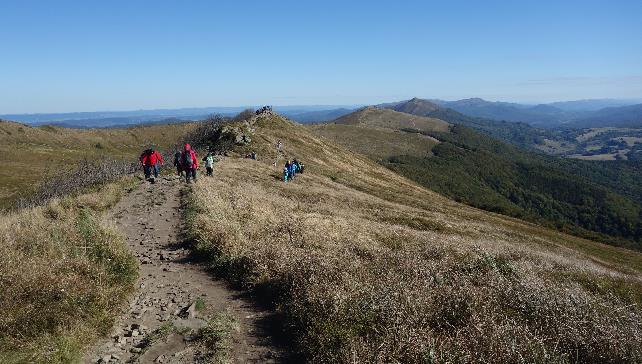 O rok posunutý medzinárodný letný zraz turistov sa bude konať v septembri 2022 v poľskom pohorí BIESZCZADY s centrom zrazu v areáli PTTK v stredisku USTRZYKI GÓRNE. Usporiadatelia z PTTK pripravujú trasy pre pešiu turistiku po poloninách, cyklotrasy, turistiku na koni, možnosť plavby na kajaku a v sprievodnom programe poznávací zájazd do okolia.PROGRAM ZRAZUStreda 7. 9. 2022Ubytovanie od 15 hod.Vlastný programVečera od 18:30Štvrtok 8. 9. 2022Ubytovanie od 10:00Raňajky 7:00 – 8:30 (pre ubytovaných od stredy)Zájazd od 8:30Večera od 18:00Začatie zrazu 19:00Zábava pri folklórnej hudbe 19:30 – 24:00Piatok 9. 9. 2022Raňajky 7:00 – 8:30Odchod na pešiu trasu A2 o 8:30Odchod na pešie trasy A1, cyklo B1, kajakovú C1 aj jazdeckú D1 o 9:00 – 9:30Večera 18:30Stretnutie pri ohni pri gitare 19:30 – 23:00Sobota 10. 9. 2022Raňajky 7:00 – 8:30Výjazdy na pešie trasy A3 a A4, cyklo B2, kajakovú C2 a jazdeckú D2 o 9:00 – 9:30Večera 18:30Zakončenie IV. MLST 19:30Zábava pri muzike DJ 19:30 – 24:00Nedeľa 11. 9. 2022Raňajky 7:30 - 9:00Ukončenie ubytovania do 11:001PROGRAMYŠtvrtok 8. 9. 2022Piatok 9. 9. 2020                                                                         prepočet cien v orientačnom (približnom) kurze 1 PLN = 0,2 €                Sobota 10. 9. 2022Poznámky:Účastníci sa poisťujú individuálne podľa svojho uváženia; POZOR, poistenie v cene členskej známky KST platí iba na území Slovenska;Časy peších a cyklistických trás sú uvedené bez odpočinku;Doba túr, jazdy na kajaku a jazdy na koni v teréne nezahŕňa cestu na trasu;Usporiadatelia si vyhradzujú právo zmien trás v závislosti na poveternostných podmienkach, prípadne o ich zrušení v odôvodnených prípadoch.V prihláške teraz predpokladáme kurz 0,216 € / 1 PLN . Pri doplatení účasti sa kurz môže líšiť.Odporúčame vybrať si programy pri vyplnení prihlášky. Pri objednaní na mieste už by jednotlivé programy mohli byť obsadené.Ubytovanie, stravovanie, účastnícke službyUbytovanie účastníkov je zabezpečené v stredisku USTRZYKI GÓRNE, kde sa nachádza hotel PTTK, kemp, chatky a ubytovňa. Hotel zabezpečí stravovanie pre všetkých ubytovaných.                                                                                                                                                        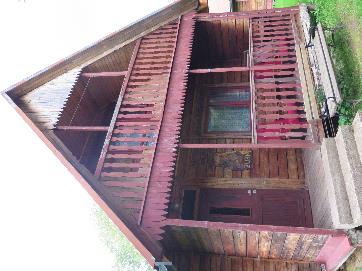 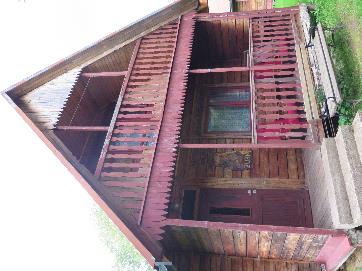 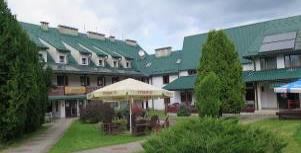 Hotel PTTK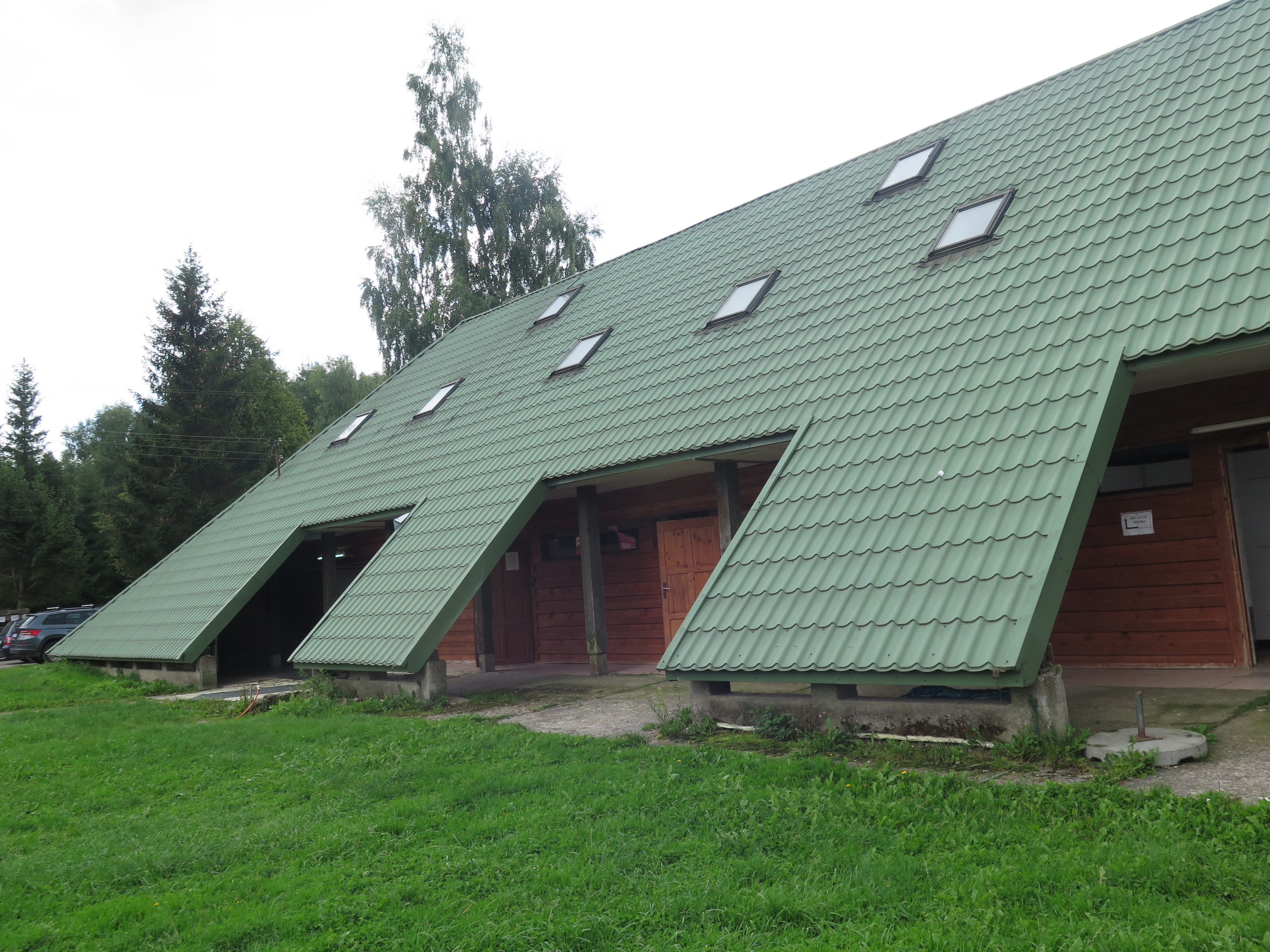 Ubytovňa – Pavilón A (na poschodí) 				                                                                    Horská chata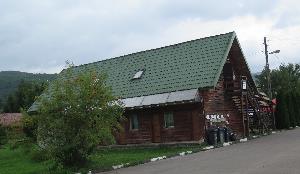 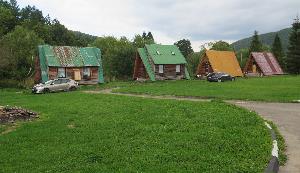 	Kempingové chaty 	                                                       		     Ubytovňa – Pavilón B (na poschodí)                                                                           DopravaDoprava účastníkov do miesta konania verejnou dopravou je pomerne zložitá, preto odporúčame riešiť individuálne, resp. spolu vo vlastných autách po dohode viacerých účastníkov. Špeciálna ponuka z KČT:  bude vypravený  autobus z Ostravy  s odchodom v stredu 7. 9. 2022 dopoludnia a návratom v nedeľu 11. 9. 2022  podvečer. Členovia KST so záujmom o tento spôsob dopravy sa do zaplnenia kapacity autobusu môžu prihlásiť na emailovú adresu novacek@kct.cz a po potvrdení miesta na sedenie vyplnia prihlášku KČT.  Do autobusu sa bude dať pristúpiť  v Čadci, Žiline, Vrútkach, Ružomberku, Liptovskom Mikuláši, Poprade a  Prešove. Cena za dopravu je pre členov KČT a KST jednotná (1 500 CZK, t.j. cca 62,50 €/na osobu), bez ohľadu na miesto pristúpenia. Účastníci s individuálnou dopravou vyplnia prihlášku KST.Čas odchodu autobusu a konkrétne miesta nástupu v jednotlivých mestách bude prihláseným účastníkom včas oznámené .Prihlásenie a platbaUsporiadatelia vyžadujú prihlásenie a platbu do konca mája 2022 prostredníctvom ústredia KST, resp. KČT.Vyplnenú prihlášku zašlite na sekretariát KST (ustredie@kst.sk) do 25. 5. 2022,Na účet KST zároveň poukážte zálohu 70 € na osobu (IBAN účtu KST je na prihláške) a potvrdenie o platbe priložte k prihláške. V poslednom májovom týždni vám vystavíme faktúru na doplatok podľa objednaných služieb.Kto získa miesto v autobuse, posiela „českú“ prihlášku  Mojmírovi Nováčkovi (novacek@kct.cz) a peniaze zasiela na účet KČT. POZOR, uzávierka prihlášok v KČT  je už  15. 5. 2022 ! Marica Žáková, sekretariát KSTustredie@kst.sk0910 448 008Autobusový zájazdCenaUstrzyki Górne - Lutowiska - Ustrzyki Dolne (prehliadka Múzea Bieszczadzkiego národného parku) - Uherce - Myczkowce (prehliadka Centra ekumenickej kultúry - Park Miniatur) - Solina (prechádzka po korune priehrady na rieke San) – Polańczyk– Bukowiec – Terka – Dołżyca– Wetlina – Ustrzyki GórneDoba trvania: 8 hod.90 PLN(18 €)Pešia túra A1 (ťažšia)CenaWołosate – Sedlo Bukowska (1107 m) – Rozsypaniec (1280 m) – Halicz (1333 m) – Sedlo Goprowska (1160 m) – Sedlo pod Tarnicou (1276 m) – Tarnica (1346 m) – WołosateDoba chôdze: okolo 6 hod. 10 min. (20 km), celkové prevýšenie okolo 910 mCena zahŕňa : prepravu, vstupenku do NP, služby sprievodcu40 PLN(8 €)Pešia túra A2 (ľahšia)CenaMajdan (prechádzka lesnou úzkokoľajkou na trase: Majdan – Balnica), nasleduje pešia túra na trase: Balnica – Czerenin (929 m) – Stryb (1011 m) – Rypi Wierch (1003 m) – Sedlo nad Roztokami (801 m) – Roztoki GórneDoba chôdze: okolo 5 hod. (16 km), celkové prevýšenie okolo 580 mCena zahŕňa : prepravu, vstupenku do NP, služby sprievodcu, lístok na úzkokoľajku75 PLN(15 €)Cyklotúra B1CenaUstrzyki Górne – Widełki – Krutyjówka (ukážka ohrady so zubrami) – Muczne – Tarnawa Niżna – Dźwiniacz Górny – Czerenna – Stuposiany – Pszczeliny – Bereżki – Ustrzyki GórneDĺžka trasy: okolo 43 km, celkové prevýšenie okolo 600 m, doba jazdy okolo 3 hod. 30 min.Asfaltová cesta 25 km, štrková 18 kmCena zahŕňa : služby sprievodcu. Je nutné mať vlastný bicykel.10 PLN(2 €)Plavba na kajaku C1CenaPreprava do Polańczyku (prístavisko Eko Marina) – trasa plavby po Solińskom jazere v dvojmiestnych kajakoch (smerom k rieke Sanu)Dĺžka trasy: okolo 8 km, doba plavby okolo 5 hod.Cena zahŕňa : dopravu do prístavu, požičanie kajaku, služby sprievodcu80 PLN(16 €)Turistika na koni D1CenaPrechádzka na koňoch v okolí pohoria OtrytDoba jazdy vrátane pastvy okolo 6 hod.Cena zahŕňa: dopravu, jazdu na koni v teréne, služby sprievodcu, oheň s opekaním klobás.Účastníci musia mať vhodné oblečenie a zručnosti pre samostatnú jazdu v teréne (chôdza, klus, cval)290 PLN(58 €)Pešia túra A3 (ťažšia)CenaSedlo Wyżniańska (855 m) – Chata pod Małou Rawkou – Mała Rawka (1272 m) – Wielka Rawka (1307 m) – Kremenec – trojhraničie PL-SK-UA (1221 m) – Wielka Rawka – Ustrzyki GórneDoba chôdze: okolo 5 hod. (13 km), celkové prevýšenie okolo 730 mCena zahŕňa : prepravu, vstupenku do NP, služby sprievodcu40 PLN(8 €)Pešia túra A4 (ľahšia)CenaSedlo Wyżna (872 m) – Połonina Wetlińska (1253 m) – Smerek (1222 m) – Sedlo Orłowicza (1099 m) – WetlinaDoba chôdze: okolo 4 hod. 40 min. (14 km), celkové prevýšenie okolo 620 mCena zahŕňa : prepravu, vstupenku do NP, služby sprievodcu40 PLN(8 €)Cyklotúra B2CenaUstrzyki Górne - Brzegi Górne - Nasiczne - Dwernik - Stare Procisne - Pszczeliny - Ustrzyki GórneDĺžka trasy: okolo 42 km, celkové prevýšenie okolo 600 m, doba jazdy okolo 3 hod.Asfaltová cesta 27 km, štrková 15 kmCena zahŕňa : služby sprievodcu.  Je nutné mať vlastný bicykel.10 PLN(2 €)Plavba na kajaku C2CenaPreprava do Polańczyku (prístavisko Eko Marina) – trasa plavby po Solińskom jazere v dvojmiestnych kajakoch (smerom k rieke San)Dĺžka trasy: okolo 8 km, doba jazdy okolo 5 hod.Cena zahŕňa : dopravu do prístavu, požičanie kajaku, služby sprievodcu80 PLN(16 €)Turistika na koni D2CenaPrechádzka na koňoch v okolí pohoria OtrytDoba jazdy vrátane pastvy okolo 6 hod.Cena zahŕňa: dopravu, jazdu na koni v teréne, služby sprievodcu, oheň s opekaním klobás.Účastníci musia mať vhodné oblečenie a zručnosti pre samostatnú jazdu v teréne (chôdza, klus, cval)290 PLN(58 €)Stravovanie8. – 11. 9.7. – 11. 9.Stravovanieod štvrtka do nedeleod stredy do nedeleStravovanie je poskytované spoločne s ubytovaním a obsahuje 3 alebo 4 krát raňajky, 3 alebo 4 krát večeru, 3 alebo 4 obedové balíčkyprepočet cien v orientačnom (približnom) kurze 1 PLN = 0,2 €prepočet cien v orientačnom (približnom) kurze 1 PLN = 0,2 €Účastnícke službyprepočet cien v orientačnom (približnom) kurze 1 PLN = 0,2 €prepočet cien v orientačnom (približnom) kurze 1 PLN = 0,2 €Účastnícke služby zahŕňajú účasť na spoločných akciách a balíček účastníka (odznak, visačka, informačná brožúra, vlastivedné materiály, atď.)prepočet cien v orientačnom (približnom) kurze 1 PLN = 0,2 €prepočet cien v orientačnom (približnom) kurze 1 PLN = 0,2 €UbytovanieCenaCenaHotel PTTK3 alebo 4 nocľahy v izbách 1, 2 alebo 3 lôžkových s kúpeľňou600 PLN(126 €)750 PLN(157,50 €)Ubytovňa – Pavilón A, Pavilón B11 + 8 izieb dvojlôžkových, spoločné sociálne zariadenia na chodbe480 PLN(100,80 €)610 PLN(128 €)Ubytovňa – Pavilón C4 izby dvojlôžkové, spoločné sociálne zariadenia na chodbe450 PLN(94,50 €)570 PLN(120 €)Horské chaty5 chát, v každej sú 4 dvojlôžkové izby so spoločnou sociálkou450 PLN(94,50 €)570 PLN(120 €)Kempingové chaty s kúpeľňami3 chaty, v každej sú po dvoch izbách, 2x dvojlôžkové a 1x štvorlôžková480 PLN(100,80 €)610 PLN(128 €)Kempingové chaty bez kúpeľní (soc zariadenia v kempe)3 chaty, po dvoch izbách, 2, 3 alebo 4 lôžka, soc. zariadenia sú v kempe360 PLN(75,60 €)450 PLN(94,50 €)Ubytovanie v stanoch340 PLN(71,40 €)410 PLN(86,10 €)Doplnkové platby v kempeDoplnkové platby v kempeDoplnkové platby v kempeParkovanie autaJednorazovo 20 PLN  (4  €)Jednorazovo 20 PLN  (4  €)Kamper alebo príves30 PLN / deň  (6,30  €)30 PLN / deň  (6,30  €)Pripojenie elektriny20 PLN / deň  (4  €)20 PLN / deň  (4  €)